nr 39/2021 (913)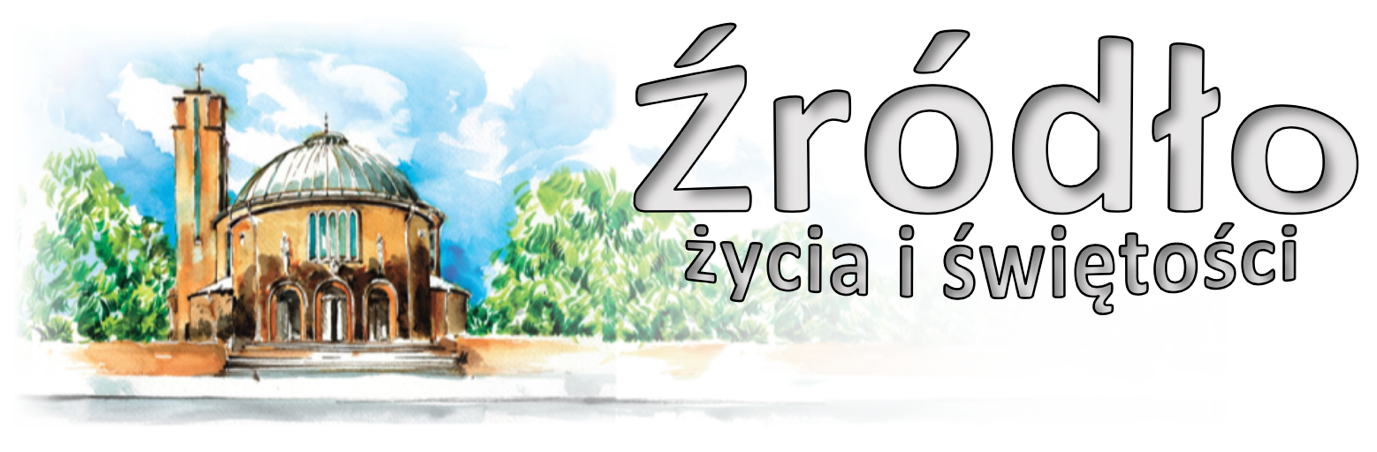 26 września 2021 r.gazetka rzymskokatolickiej parafii pw. Najświętszego Serca Pana Jezusa w RaciborzuXXVI Niedziela ZwykłaEwangelia według św. Marka (9, 38-48)„Jan powiedział do Jezusa: Nauczycielu, widzieliśmy kogoś, kto nie chodzi z nami, jak w Twoje imię wyrzucał złe duchy, i zabranialiśmy mu, bo nie chodził z nami. Lecz Jezus odrzekł: Nie zabraniajcie mu, bo nikt, kto czyni cuda w imię moje, nie będzie mógł zaraz źle mówić o Mnie. Kto bowiem nie jest przeciwko nam, ten jest z nami. Kto wam poda kubek wody do picia, dlatego że należycie do Chrystusa, zaprawdę, powiadam wam, nie utraci swojej nagrody. Kto by się stał powodem grzechu dla jednego z tych małych, którzy wierzą, temu byłoby lepiej uwiązać kamień młyński u szyi i wrzucić go w morze. Jeśli twoja ręka jest dla ciebie powodem grzechu, odetnij ją; lepiej jest dla ciebie ułomnym wejść do życia wiecznego, niż z dwiema rękami pójść do piekła w ogień nieugaszony. I jeśli twoja noga jest dla ciebie powodem grzechu, odetnij ją; lepiej jest dla ciebie, chromym wejść do życia, niż z dwiema nogami być wrzuconym do piekła. Jeśli twoje oko jest dla ciebie powodem grzechu, wyłup je; lepiej jest dla ciebie jednookim wejść do królestwa Bożego, niż z dwojgiem oczu być wrzuconym do piekła, gdzie robak ich nie umiera i ogień nie gaśnie.”Słuchamy Chrystusowego ostrzeżenia o zgorszeniu i myślimy prawdopodobnie o dzieciach, o tym, jak bardzo trzeba uważać, by przed nimi niczego niewłaściwego nie mówić i nie czynić. Mylimy się. Według Ewangelii dziećmi są również starcy i staruszki, matki i ojcowie w wieku dojrzałym – wszyscy, którzy wierzą w Boga w sposób dziecięcy, którzy szczerze na Nim polegają. Św. Paweł tę rodzinę dzieci Bożych porównuje do ciała, gdzie każdy członek ma swoje miejsce, swoją przydatność i funkcję. W tym Ciele stajemy się małymi przez to, że odczuwamy przynależność ze wszystkimi do jednego Ciała, że widzimy obowiązki i mamy chęć służenia im według tego, jak sobie tego życzy Głowa tego Ciała – Chrystus. Nasza małość wynika więc ze służby. Wskazuje także na to okoliczność, że język aramejski, którym posługiwał się Chrystus, ma na określenie pojęć: „sługa” i „mały” – to samo słowo. Rodzina dzieci Bożych, Mistyczny Chrystus – to Kościół. A Kościół to my. Każdy, kto odmawia mu swojej służby, kto nie chce być jego dzieckiem, jest dla Kościoła balastem. Lepiej by mu było, gdyby przywiązano kamień młyński do jego szyi i wrzucono w morze, niżby miał zgorszyć choćby jednego z tych, którzy wierzą Chrystusowi i ukazują swoją wiarę służbą. Dzieci Boże można zgorszyć słowami lub czynami, które powodują brak ufności wobec Głowy i wiodą do niechęci wobec całkowitego oddania się dla zbudowania innych […] Chrystus żąda całkowicie i bezwarunkowo oderwania się od grzesznych cielesnych pragnień, ja jednak nie chcę w tym względzie być przesadnym i dlatego pozawalam sobie na to czy owo. A jeśli te przyjemności nie wystarczają mi w pojedynkę, szukam sobie partnera i mówię mu: „Nie żyjemy w średniowieczu… ani w klasztorze… to jest coś tak naturalnego w człowieku i tak silnego, że przed tym się nie obronisz… nie bądźmy dziwakami…” Podobne słowa i zachowanie niszczą wiarę w Chrystusa u tych, którzy nas obserwują i odwodzą ich od służby innym członkom Ciała Chrystusowego – gorszą ich.A. Faudenom, Usłyszeliśmy słowo PanaOgłoszenia z życia naszej parafiiIntencje w gazetce podano w wersji skroconej…Poniedziałek – 27 września 2021 – św. Wincentego a Paulo, kapłana 			Łk 9,46-50	  630			W dniu 18. urodzin wnuka Noah o Boże błogosławieństwo, zdrowie, dary Ducha Świętego	  900			Za †† rodziców Jana i Jadwigę Kolada oraz bratanicę Katarzynę	1800			Msza Święta z kazaniem 1.	Za † męża, ojca i dziadka Zbysława Skroban w 1. r. śmierci			2.	Za †† rodziców Jadwigę Juliusza Kowacz oraz †† córki i zięciów					Konferencja rekolekcyjna O. Adama SzustakaWtorek – 28 września 2021 – św. Wacława, męczennika 				Łk 9,51-56	  630	1.	Do Miłosierdzia Bożego za † Zbigniewa Demel w 1. rocznicę śmierci			2.	Do Miłosierdzia Bożego za † męża Jerzego z okazji 60. rocznicy ziemskich urodzin	  800			W języku niemieckim: O łaskę Bożą i opiekę Matki Bożej dla Barbary z okazji urodzin	1800			Msza Święta z kazaniem 1. Za † siostrę Danutę Dyląg, jej † męża Władysława i ++ pokrew.			2.	W int. Jakuba w 11. r. u. z prośbą o opiekę MB i Anioła Stróża, a także Boże błog.					Konferencja rekolekcyjna O. Adama SzustakaŚroda – 29 września 2021 – św. Archaniołów Michała, Gabriela i Rafała 		J 1,47-51	  630			Do Miłosierdzia Bożego za †† rodziców i dziadków Zofię i Jakuba Świerz, teściów i dziadków, męża i ojca Witolda Mokrzyckiego, męża i ojczyma Kazimierza Sokół…	  900			Za †† ojca Stanisława w rocznicę śmierci, matkę Annę, męża Kazimierza, brata, teściów…	1800			Msza Święta z kazaniem 1. Do Bożej Op. w int. Teresy i Józefa z ok. 45. r. ślubu oraz 70. . ur. Józefa z podziękowaniem za otrzymane łaski, z prośbą o Boże błogosławieństwo…			2.	Za †† matkę Martę, ojca Józefa Peikert, męża Zygfryda, teściów Rozalię i Ludwika Skorupa, brata Franciszka, bratową Elżbietę Peikert i całe †† pokrewieństwo			3.	Za † męża Piotra Zawadzkiego w 30. dzień po śmierci					Konferencja rekolekcyjna O. Adama SzustakaCzwartek – 30 września 2021 – św. Hieronima, kapł. i doktora K-ła 			Łk 10,1-12	  630	1.	Za † Franciszka Zięcina (od szwagra Janka z Koniuszowej)			2.	W podziękowaniu za otrzymane łaski w int. Lesi i Ewy o dalsze prowadzenie…	1630			Spowiedź dla dzieci	1800	1.	Za † tatę Pawła Świętek w 16. rocznicę śmierci, †† dziadków i wszystkich †† z rodziny			2.	Zbiorowa za zmarłych: - Za † mamę Grażynę w rocznicę ur., †† tatę Ryszarda, dziadków Gertrudę i Wincentego, Janinę i Edwarda, pokrewieństwo z obu stron; - Za † męża Zdzisława w kolejną r. śm. i całe †† pokrewieństwo; - Za † męża Ryszarda w 23. r. śmierci, †† z obu stron i dusze w czyśćcu; - Za † Antoniego Patoła w 30. dzień; - Za † Bogumiłę Węgrzyn w 30. dzień; - Za † ojca Bogusława Gunia, †† rodziców Janinę i Jana Pustelak; - Do Miłosierdzia Bożego za † męża i ojca Konrada Depta w 30. dzień po śmierci; - Za †† rodziców rodziców Alojzego i Elfrydę Lazar, dwóch synów, córkę, Gintra Liebschwager, rodziców, †† z rodziny Tlorka, Halczok i dusze w czyśćcu; - Do Miłosierdzia Bożego za †† męża Bernarda Kusy, rodziców Józefa i Eugenię Zarzyckich, dziadków Zarzyckich i Kuzanów, teściów Józefa i Jadwigę Kusy, szwagrów Józefa, Czesława, Ryszarda oraz dusze w czyśćcu; - Za † Adama Drożdż w 19. r. śm. i wszystkich †† z rodziny; - Za † Ermę Marek; - Do Miłosierdzia Bożego za † męża Andrzeja Rybak; - Za † Krystiana Koszany w 2. r. śm.; - Za †† w rodzinie Miłota i Koszany; - Za † Elżbietę Kania i wszystkich †† z ulicy Katowickiej 13 (od współlokatorów); - Za † Lesława Baran w 6 miesięcy po śmierci;I Piątek miesiąca – 1 października 2021 – św. Teresy od Dzieciątka Jezus, dz. i doktora K-ła	Łk 10,13-16	  630			Za †† rodziców Reginę i Michała, braci i wszystkich †† z rodziny	  900			Za †† żonę Jadwigę, rodziców z obu stron, ciocię Stefanię i szwagra Jana	1200			Ślub: Liliana Kaniuch – Mateusz Mamczur	1500			Koronka do Bożego Miłosierdzia i Adoracja do wieczornej Mszy	1700			Modlitwy ku czci NSPJ i nabożeństwo Różańcowe w intencji Parafian	1800	1.	W intencji Parafian i wszystkich czcicieli NSPJ			2.	Za † Zbigniewa Kościańskiego w 3. rocznicę śmierci	1915			Msza Święta w intencji młodzieży I Sobota miesiąca – 2 października 2021 – św. Aniołów Stróżów 			Mt 18,1-5.10	  630	1.	Za wstawiennictwem MB Różańcowej w intencji członków Żywego Różańca i wszystkich Maryjnych wspólnot modlitewnych			2.	Za † Jerzego Doleżych (od sąsiadów z ulicy Katowickiej 17 i 17a)	1600			Adoracja Najświętszego Sakramentu	1715			Nabożeństwo Różańcowe i modlitwa Rycerstwa Niepokalanej	1800			W sobotni wieczór: 1. Za †† teściów Helenę, Mieczysława Skroban, szwagra Józefa			2.	Do Bożej Op. w int. Ewy i Wojciecha w 6. r. ślubu, z podziękowaniem za otrzymane łaski…XXVII Niedziela Zwykła – 3 października 2021 		Rdz 2,18-24; Hbr 2,9-11; Mk 10,2-16	  700			W intencji Parafian	  830			Godzinki o Niepokalanym Poczęciu NMP	  900			Do Bożej Op. w 80. r. urodzin Edeltraudy oraz w 55. r. ślubu Edeltraudy i Henryka z podziękowaniem za otrzymane łaski, z prośbą o Boże błog. i zdrowie dla całej rodziny	1030	1.	W int. Gabrieli i Andrzeja z ok. 25. r. ślubu z podziękowaniem za otrzymane łaski, z prośbą o dalsze Boże błog. w rodzinie oraz o dary Ducha Świętego dla synów Mateusza i Jana			2.	Do Boskiej Opatrzności w intencji Teresy i Gerarda w 40. rocznicę ślubu oraz Eweliny i Piotra w 10. rocznicę ślubu o zdrowie i błogosławieństwo na dalsze lata wspólnego życia	1200	1.	W intencji dzieci przyjmujących chrzest: Jakub Mikołaj Leks, Wojciech Marek Żołneczko			2.	Z okazji urodzin Krystyny Potaczek, dziękczynna, z prośbą o dalsze Boże błogosławieństwo	1600			w domu katechetycznym – Spotkanie dla rodzin KANA Welcome	1715			Nabożeństwo Różańcowe w intencji	1800			Za † Reginę Kłapkowską w 1. rocznicę śmierci i za † męża JanaW tym tygodniu modlimy się: w intencji uchodźców i migrantówOd poniedziałku do środy będziemy gościć O. Adama Szustaka. Na wieczornych Mszach Świętych będzie głosił homilie. Po Mszy nauka rekolekcyjna.W poniedziałek o 2000 próba scholi.We wtorek o godz. 1530 spotkanie Klubu Seniora, po wieczornej Mszy spotkanie Kręgu Biblijnego, o 1800 próba chóru.W czwartek, 30 września planujemy wyjazd do Częstochowy do Instytutu Kardynała Wyszyńskiego oraz na Jasną Górę. Otrzymamy relikwie bł. Prymasa Tysiąclecia. Osoby zainteresowane wyjazdem prosimy o zgłoszenia, do wtorku.Spotkanie Ruchu Rodzin Nazaretańskich w środę po wieczornej Mszy Świętej.Spowiedź dla dzieci w czwartek o 1630. W tym tygodniu przypada pierwszy piątek i sobota miesiąca. Okazja do spowiedzi w piątek od godz. 1700, w sobotę od godz. 1600.W piątek o 1500 Koronka do Bożego Miłosierdzia i Adoracja do wieczornej Mszy.Równocześnie rozpoczynamy nabożeństwa różańcowe. W piątek od 1700 nabożeństwo ku czci Najświętszego Serca Pana Jezusa oraz Różaniec.Młodzież zapraszamy na Mszę Świętą w piątek o godz. 1915. Do wtorku trwają zapisy na rekolekcje dla młodzieży na G. św. Anny Ławka Go. Zapisy przez formularz na stronie internetowej.W sobotę msza św. o godz. 630 w intencji Członków Żywego Różańca i wszystkich Maryjnych wspólnot modlitewnych Po Mszy Świętej zmiana tajemnic oraz Różaniec.W sobotę od godz. 730 odwiedziny chorych. Zgłoszenia w kancelarii lub zakrystii.W sobotę od godz. 1600 Adoracja Najświętszego Sakramentu. O 1715 modlitwa Różańcowa i modlitwa Rycerstwa Niepokalanej.W przyszłą niedzielę o godz. 1200 udzielany będzie sakrament chrztu świętego. Nauka przedchrzcielna dla rodziców i chrzestnych w sobotę o godz. 1900.W tym roku chcemy szczególny akcent położyć na propozycje dla rodzin. Proponujemy roczną formację w ramach spotkań KANA. Jest to rodzinna formacja proponowana przez międzynarodowy ruch Chemin Neuf (Nowa Droga). Pierwsze, wstępne spotkanie pod nazwą KANA Welkome odbędzie się w domu katechetycznym w niedzielę, 3 października o godz. 1600.Inną propozycją są Spotkania Rodzin. Pierwsze z nich „Remont Małżeński” prowadzony przez ks. Eugeniusza Plocha odbędzie się w klasztorze Annuntiata od 8 do 10 października.W ramach Wieczystej Adoracji poszukujemy osoby chętnej na modlitwę w soboty od 1100.2 października w Trzebnicy odbędzie się pielgrzymka wolontariuszy Caritas.3 października w Łubowicach spotkanie poświęcone pielgrzymowaniu do Santiago de Compostela.4 października w Raciborzu Studziennej spotkanie Bractwa Św. Józefa.9 października w klasztorze Annuntiata odbędzie się Spotkanie Misyjne.Od 17 października planujemy zaległe Misje Parafialne.Organizatorzy Szlachetnej Paczki poszukują wolontariuszy. Szczegóły na stronie fundacji.Kolekta dzisiejsza przeznaczona jest na bieżące potrzeby parafii. Za wszystkie ofiary, kwiaty i prace przy kościele składamy serdeczne „Bóg zapłać”. W sposób szczególny dziękujemy za ofiary złożone na cele remontowe. W ubiegłą niedzielę zebrano kwotę ponad 6500 zł.W minionym tygodniu odszedł do Pana:Franciszek Lenart, lat 90, zam. na ul. KatowickiejWieczny odpoczynek racz zmarłym dać PanieKANA WELCOME 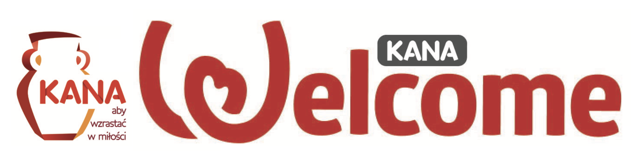 – zaproszenie dla małżeństw!     Czym jest Kana Welcome? Jest to roczny program formacyjny dla małżeństw, niezależnie od stażu małżeńskiego. Składa się z comiesięcznych spotkań oraz jednego weekendu, począwszy od października do czerwca. Jest to czas uprzywilejowany, kiedy małżeństwa mogą spędzić czas we dwoje oraz z innymi parami, aby poruszać ważne kwestie związane z codziennością życia małżeńskiego i rodzinnego (komunikacja w małżeństwie, rozwiązywanie konfliktów, pieniądze, czas wolny i praca, relacje z rodzicami i teściami, itp.).Jako małżeństwa doświadczamy tego często, że po kilku, kilkunastu latach wspólnego życia, całkowicie zatracamy się w naszej codzienności, w pracy zawodowej, w rodzinnych obowiązkach - w trosce o dzieci, w zabieganiu o byt materialny, czy jest to prowadzenie własnej firmy, czy zdobywanie ciągle nowych kwalifikacji... Dobrze jest się wtedy zatrzymać, popatrzeć wstecz na nasze życie, spotkać inne małżeństwa,  doświadczyć życia braterskiego, zrozumienia, dzielić się swoim doświadczeniem.     Dzielenie się w braterskiej atmosferze z innymi małżeństwami pozwala wzrastać we wspólnym życiu we dwoje. Dla nas, chrześcijan, Kana Welcome jest również miejscem, w którym nasz Pan, może wzmacniać małżeństwo. On jest Skałą, na której możemy się oprzeć; On jest Drogą, którą możemy kroczyć z ufnością. Chcemy oddawać Bogu wszystkie nasze sprawy, żeby On je przemieniał i sprawił, że nasze życie nabierze nowego wymiaru, że odnowi się jego smak, jak wino z Kany Galilejskiej.      Kana Welcome jest projektem Wspólnoty Chemin Neuf, owocem misji ewangelizacyjnej KANA, która towarzyszy małżeństwom i rodzinom w 50 krajach świata od ponad 40 lat. Wspólnota Chemin Neuf (Nowa Droga) jest wspólnotą katolicką założoną we Francji (Lyon) prawie 50 lat temu, w Polsce obecna od 25 lat. Prowadzi dwie parafie (Warszawa-Wesoła, Mistów k. Mińska Mazowieckiego), 3 akademiki (Łódź, Warszawa, Lublin KUL). Organizuje rekolekcje ignacjańskie, dla małżeństw, uzdrowienia wewnętrznego SILOE, dla studentów i młodzieży.     Zapraszamy więc małżeństwa, które mają podobne doświadczenia i pragnienia, na pierwsze spotkanie, otwierające roczny cykl spotkań Kany Welcome, które odbędzie się w przyszłą niedzielę, 3 października, o godz. 16.00 w naszym parafialnym domu katechetycznym.Kontakt i informacje: Agata i Jurek Staroń, Wspólnota Chemin Neuf; tel. 608 040 579, 608 408 265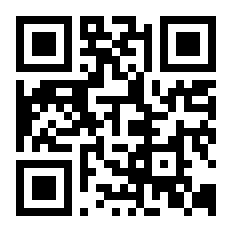  Rzymskokatolicka Parafia pw. NSPJ w Raciborzuul. Warszawska 29, tel. 32 415 31 20;  www.nspjraciborz.pl nspj.raciborz@gmail.comGazetka „Źródło” jest wydawana przez par. NSPJ i jest przeznaczona wyłącznie do użytku wewnętrznego członków parafii